Приложение 1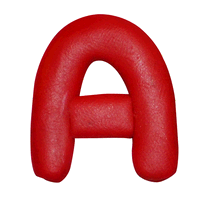 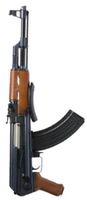 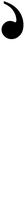 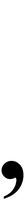 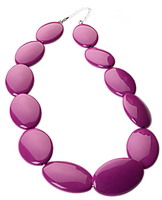 Приложение 2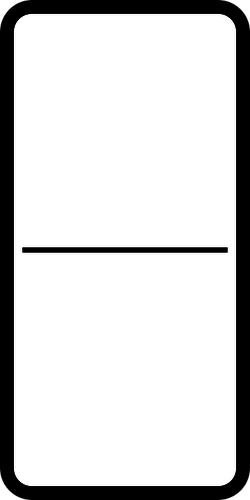 Приложение 3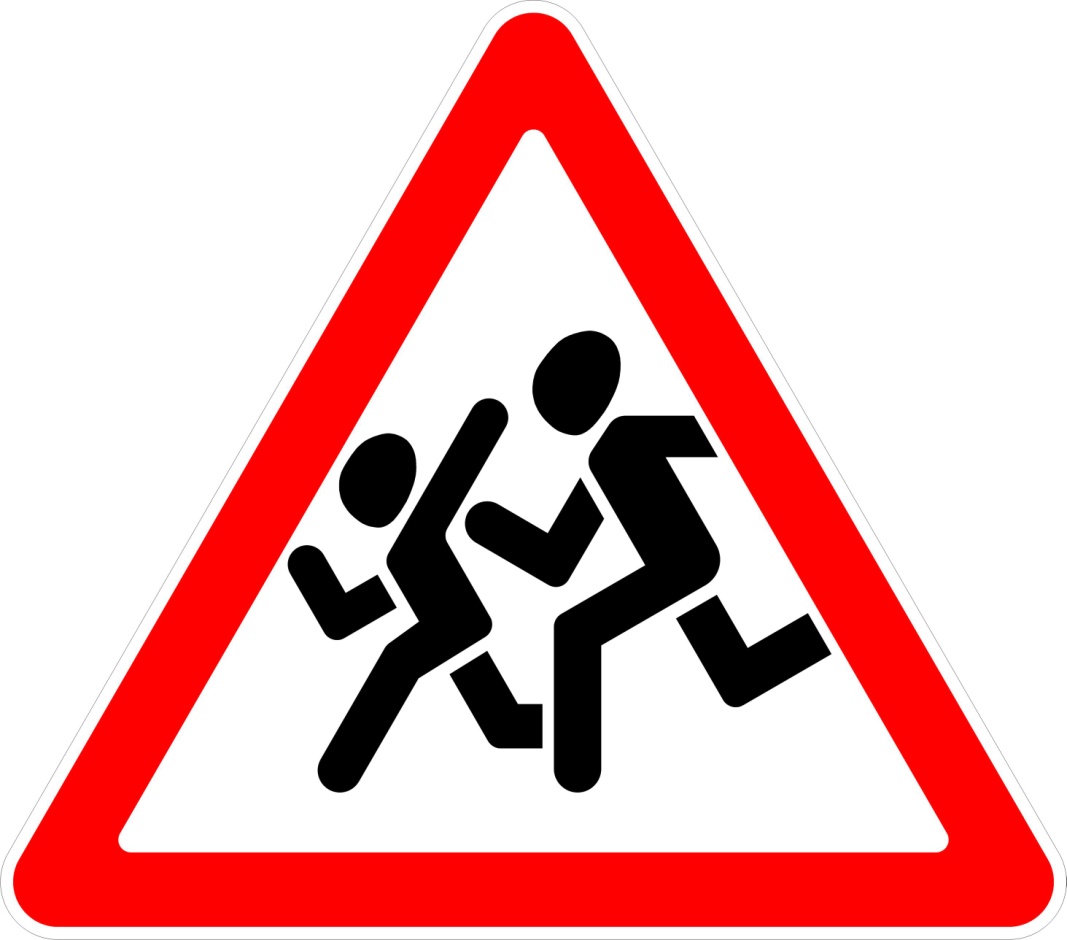 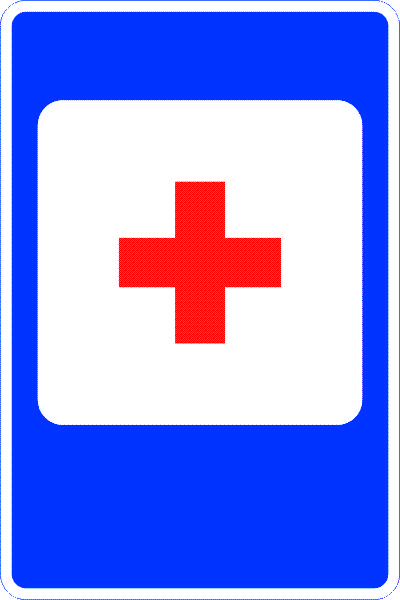 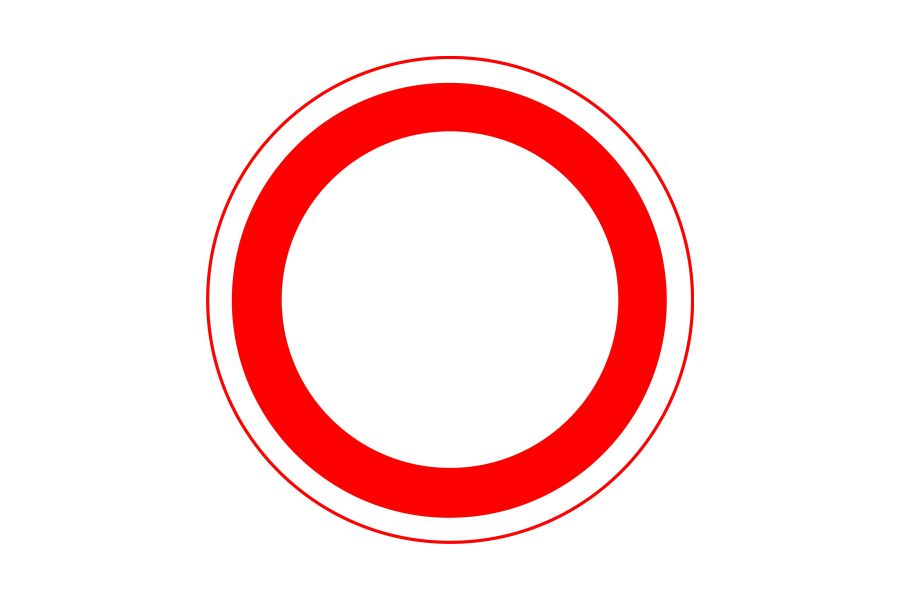 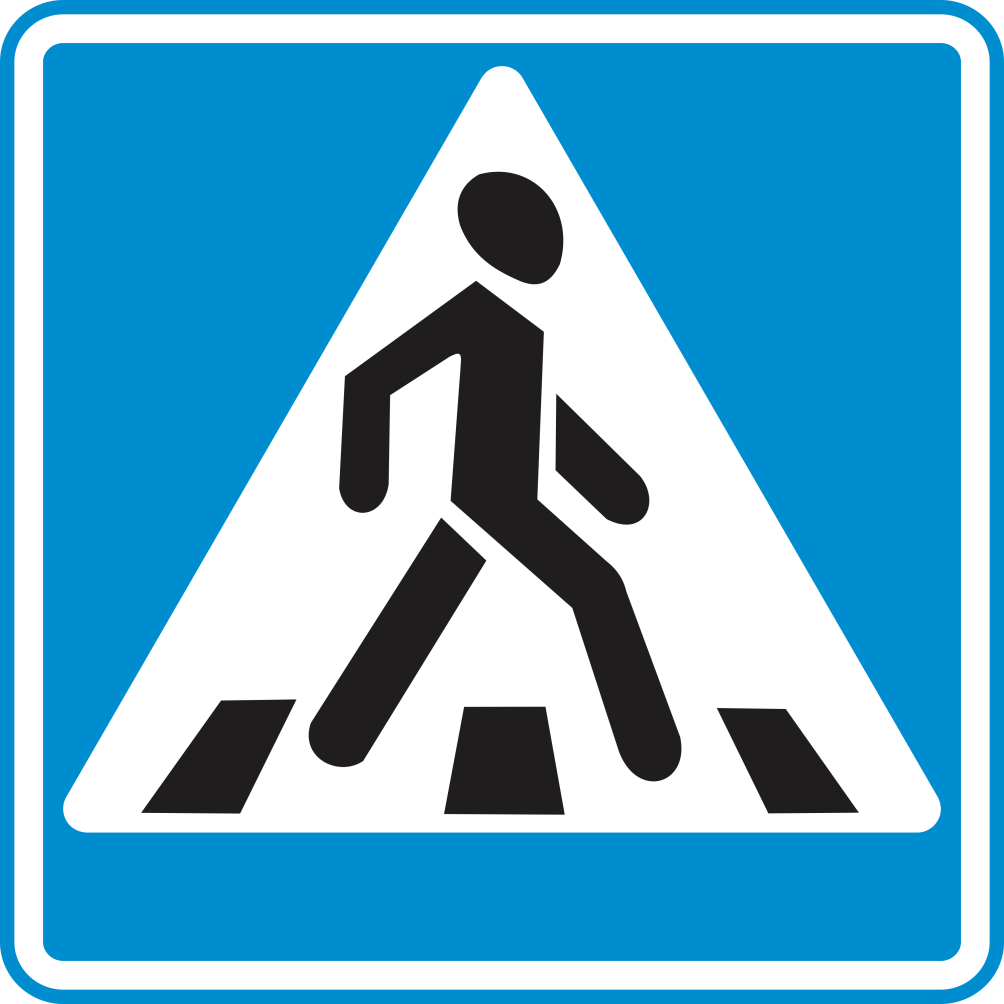 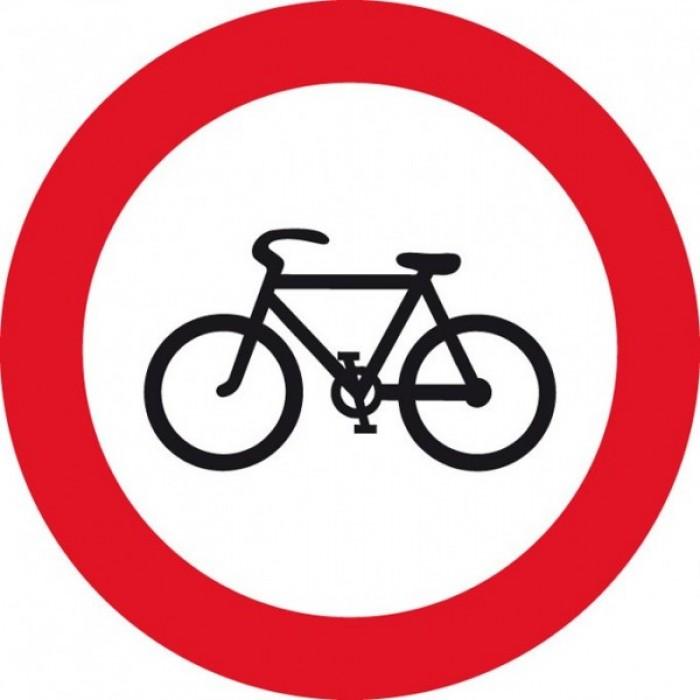 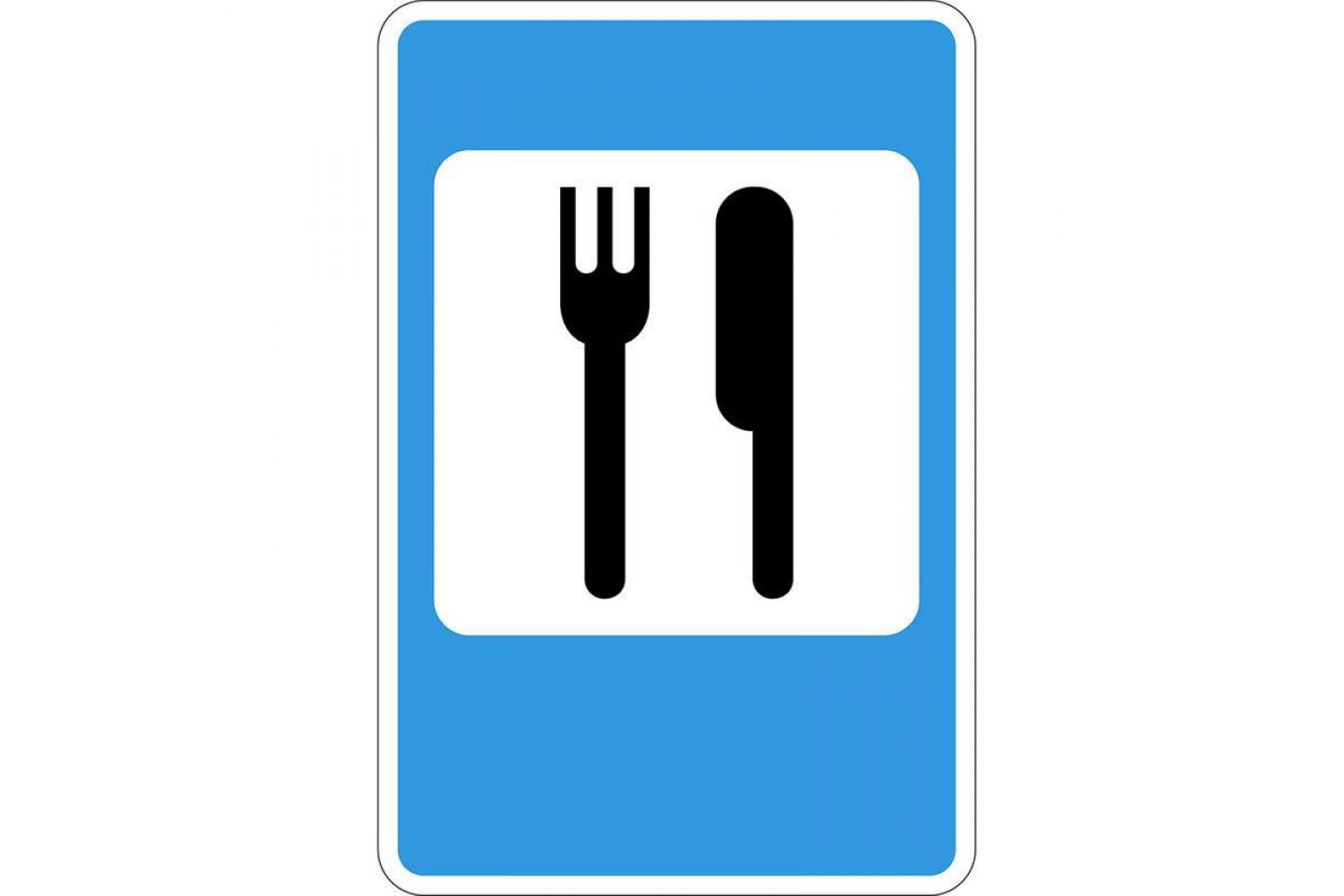 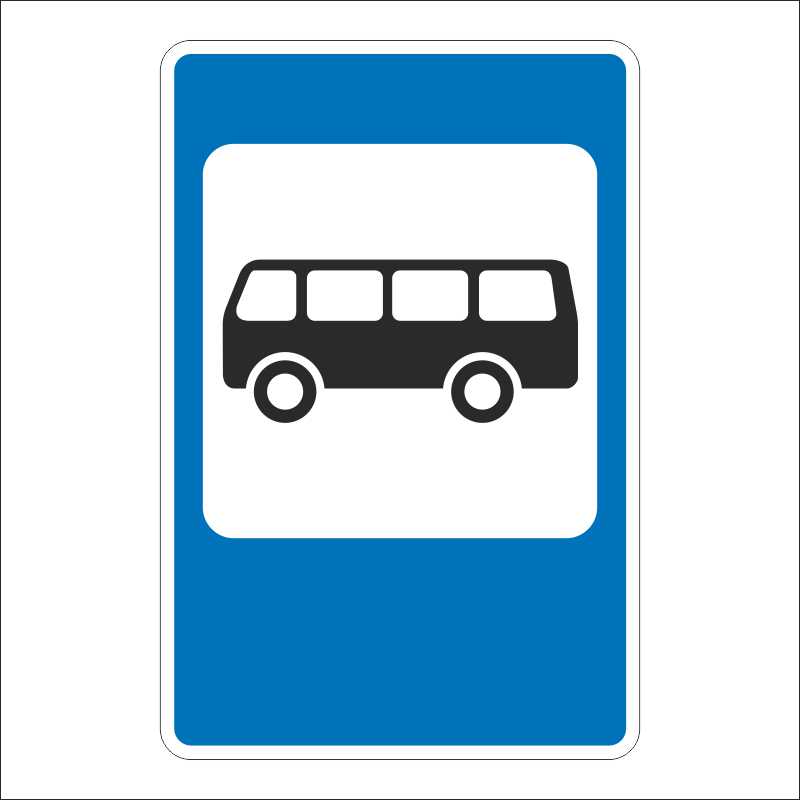 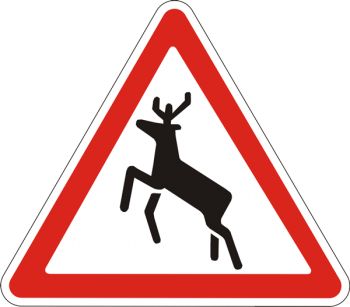 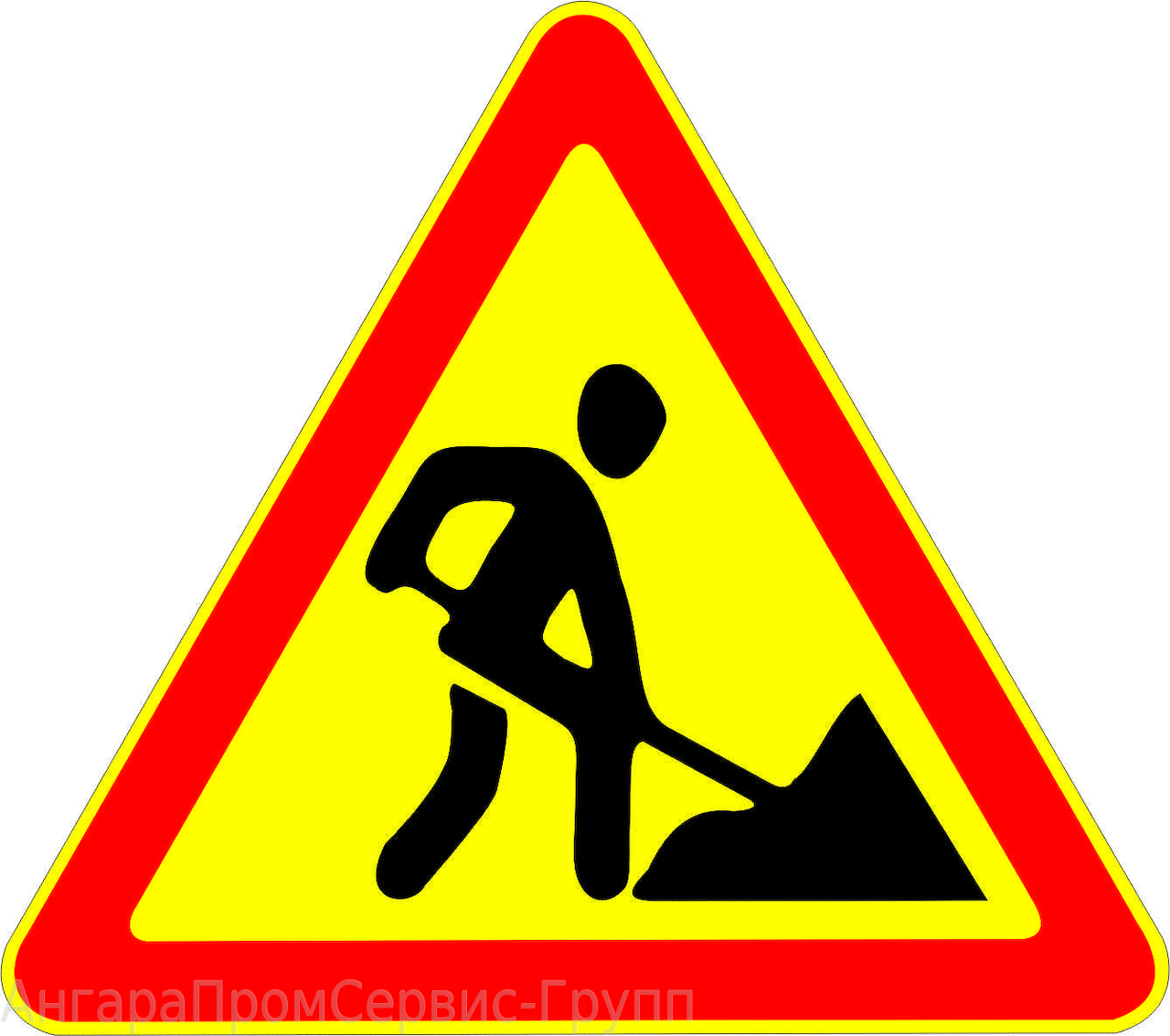 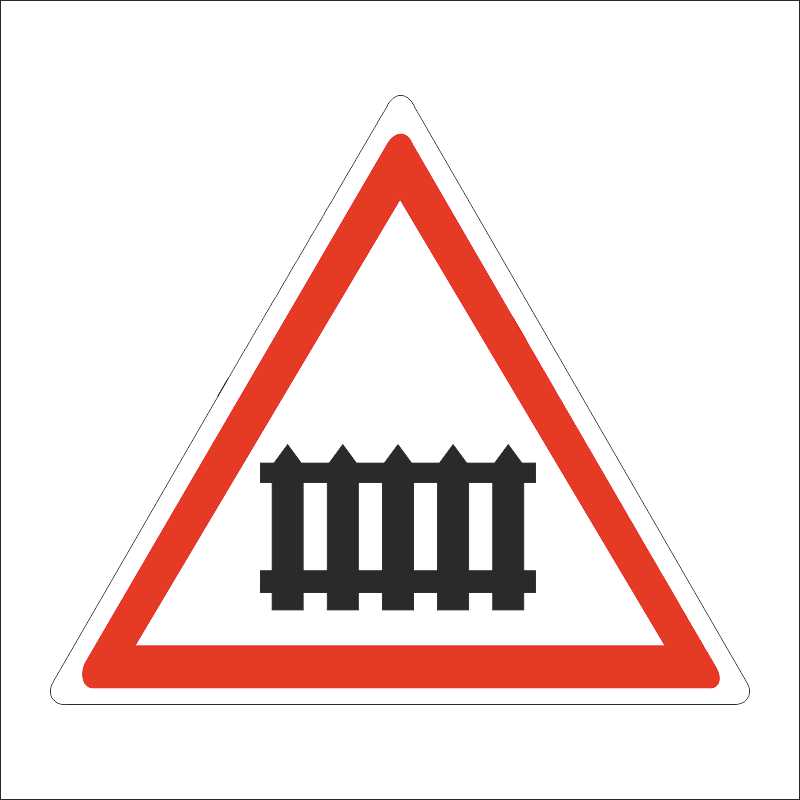 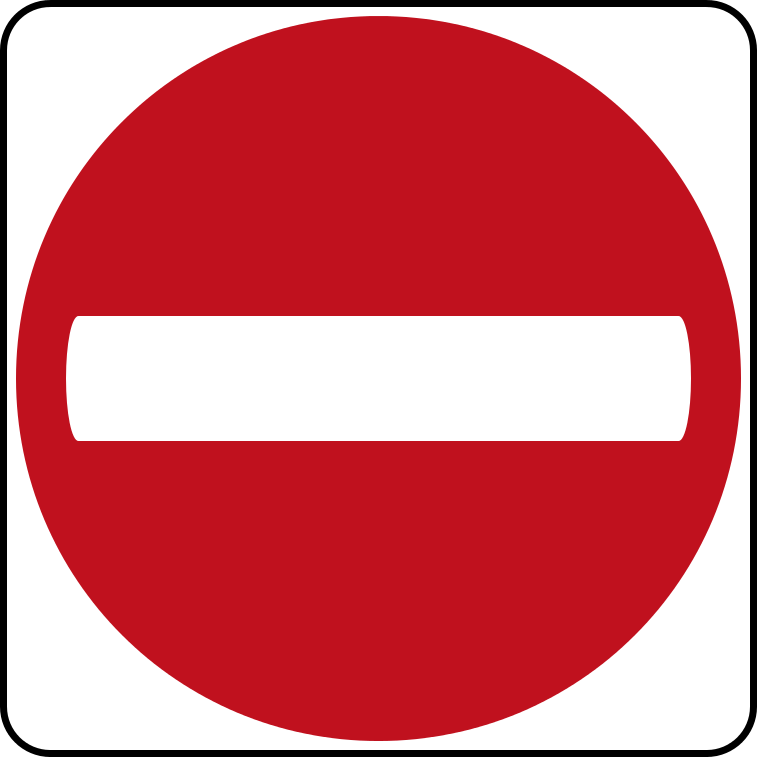 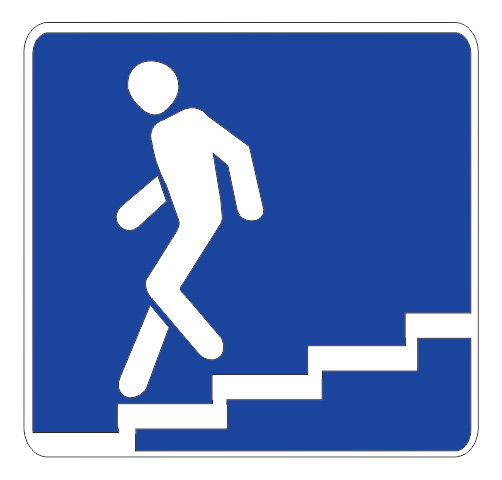 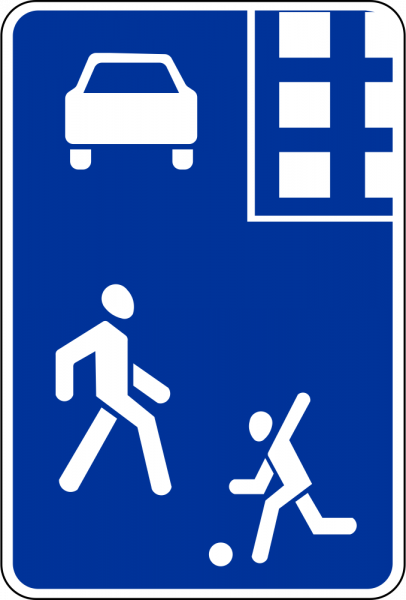 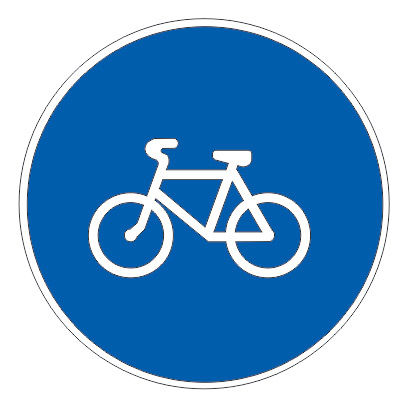 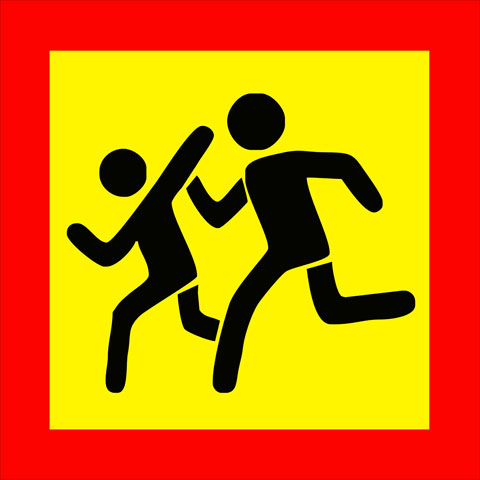 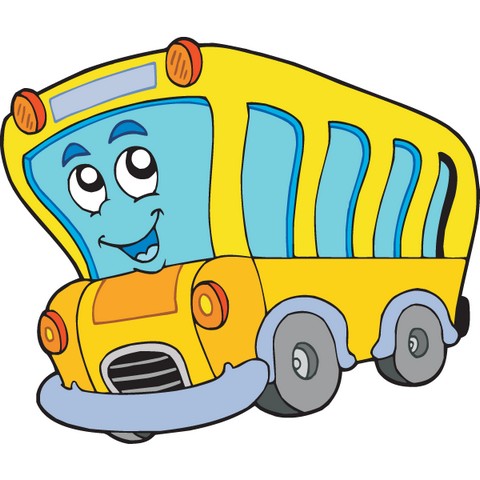 Приложение 4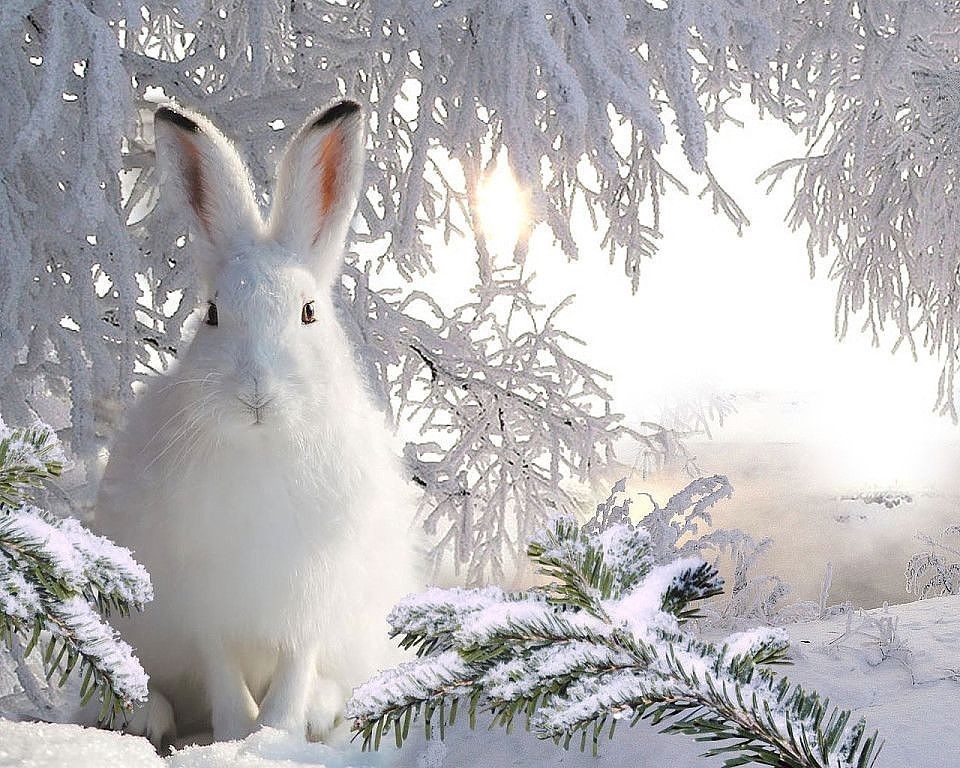 Приложение 5При покупке пиротехники помните:1.​ Покупать пиротехнические изделия следует в специализированных магазинах или отделах.2.Обратите внимание на дату изготовления и срок годности.3.​ Особое внимание необходимо обратить на наличие специальных сертификатов и инструкции по применению. Она должна быть размещена на самом изделии и изложена на русском языке.4.Упаковка должна быть целой, не повреждённой.Приложение 6Вставьте, где нужно, частицу НЕ1.Дети в возрасте до 15 лет ____ могут купить пиротехнику.2.При покупке пиротехнических изделий ___ обязательно обращайте внимание на целостность упаковки.3.___ выполняйте указания инструкции к пиротехническому изделию.4. ___ разрешается бенгальские огни зажигать вблизи ёлки.5. ___ разрешается использовать повреждённые хлопушки.6. ___ изготавливайте пиротехнику сами.Вставьте, где нужно, частицу НЕ1.Дети в возрасте до 15 лет ____ могут купить пиротехнику.2.При покупке пиротехнических изделий ___ обязательно обращайте внимание на целостность упаковки.3.___ выполняйте указания инструкции к пиротехническому изделию.4. ___ разрешается бенгальские огни зажигать вблизи ёлки.5. ___ разрешается использовать повреждённые хлопушки.6. ___ изготавливайте пиротехнику сами.Вставьте, где нужно, частицу НЕ1.Дети в возрасте до 15 лет ____ могут купить пиротехнику.2.При покупке пиротехнических изделий ___ обязательно обращайте внимание на целостность упаковки.3.___ выполняйте указания инструкции к пиротехническому изделию.4. ___ разрешается бенгальские огни зажигать вблизи ёлки.5. ___ разрешается использовать повреждённые хлопушки.6. ___ изготавливайте пиротехнику сами.Вставьте, где нужно, частицу НЕ1.Дети в возрасте до 15 лет ____ могут купить пиротехнику.2.При покупке пиротехнических изделий ___ обязательно обращайте внимание на целостность упаковки.3.___ выполняйте указания инструкции к пиротехническому изделию.4. ___ разрешается бенгальские огни зажигать вблизи ёлки.5. ___ разрешается использовать повреждённые хлопушки.6. ___ изготавливайте пиротехнику сами.Приложение 7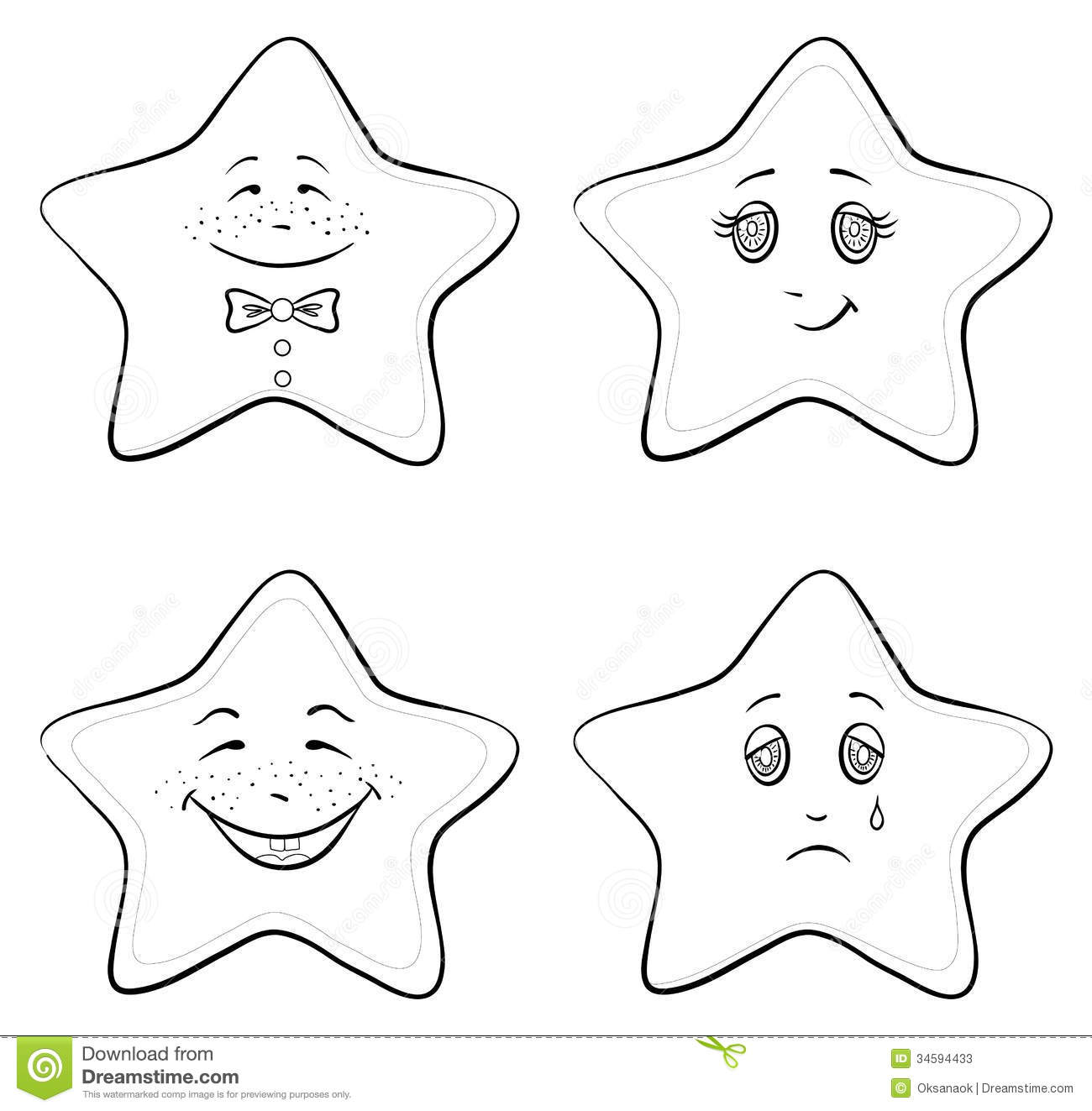 